Виртуальная экскурсия по детскому саду.Уважаемые гости, посетители нашего сайта!Приглашаем вас на экскурсиюпо нашему детскому саду ФИЛИАЛ «Сказка» МБДОУ № 56 г. Пензы.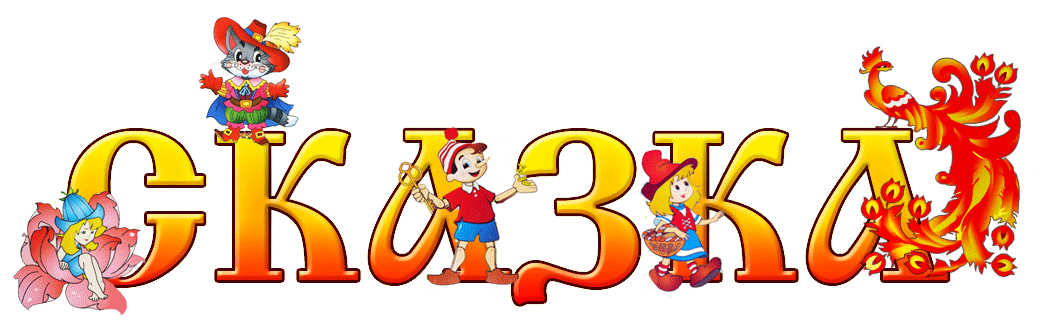      Детский сад «Сказка» был открыт 1 марта 1977 г.      Название детского сада «Сказка» выбрано неслучайно. Заходя на его территорию, оказываешься как будто в «сказке».  Вокруг много елей, берез, цветущих кустарников, цветников и клумб.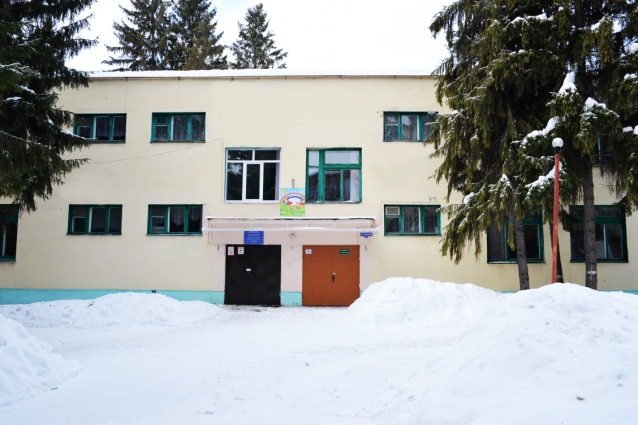 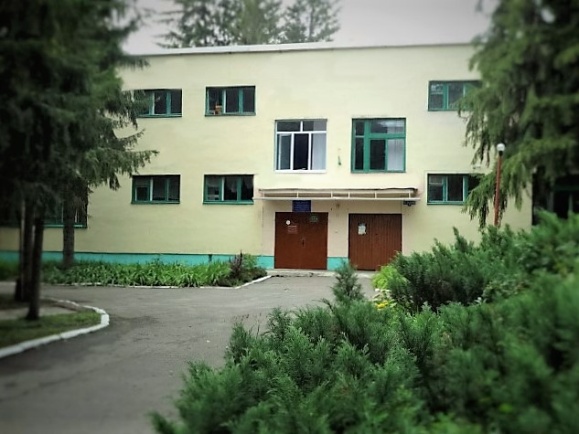 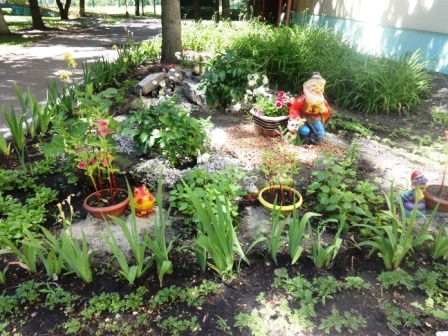 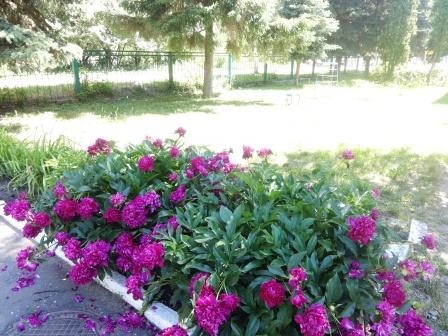         Стены здания детского сада  украшены мозаичным панно по мотивам русских народных сказок. 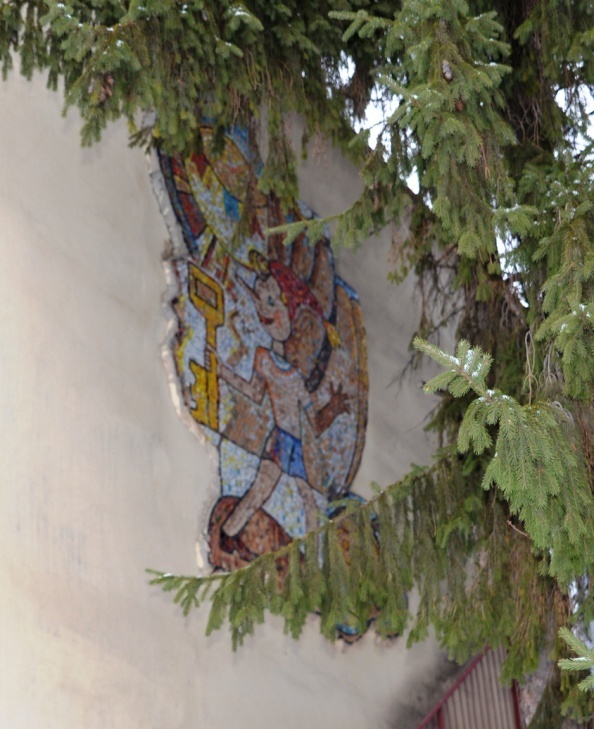 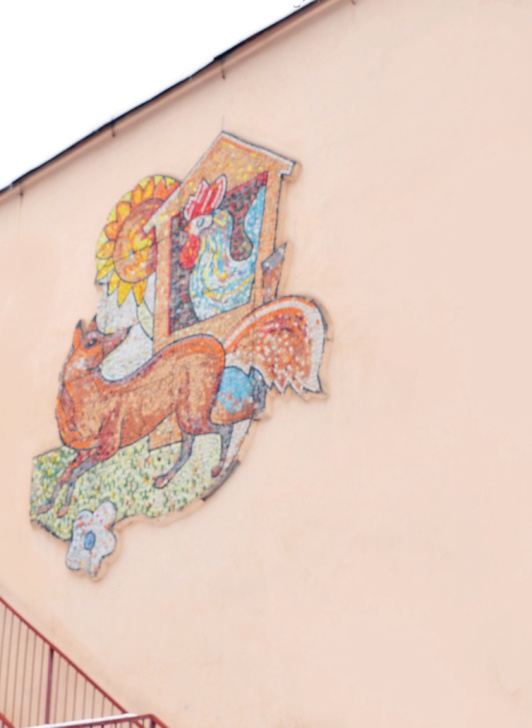 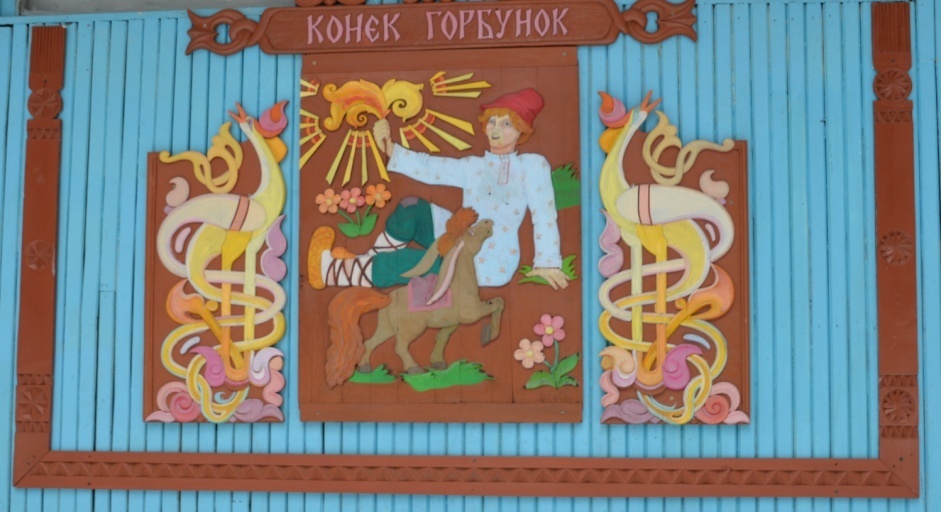         В нашем дошкольном учреждении созданы все условия для полноценного развития и обучения воспитанников.   Для художественно-эстетического развития детей в дошкольном учреждении функционирует музыкальный зал. Здесь проходят праздники, вечера развлечений, организованная образовательная деятельность с детьми, родительские собрания, педсоветы, городские и областные мероприятия. Оформление зала постоянно меняется в соответствии с тематикой проводимых мероприятий. 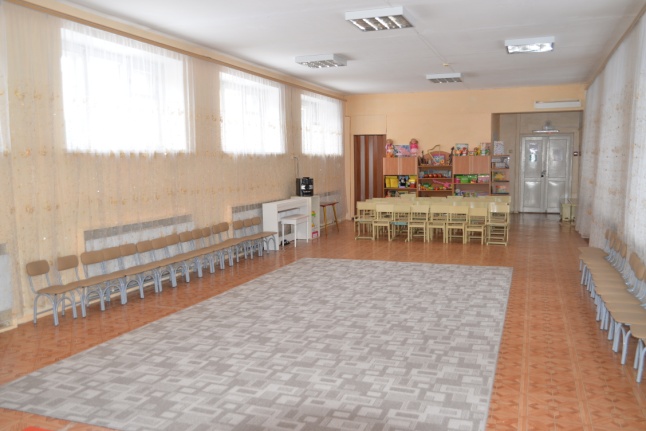 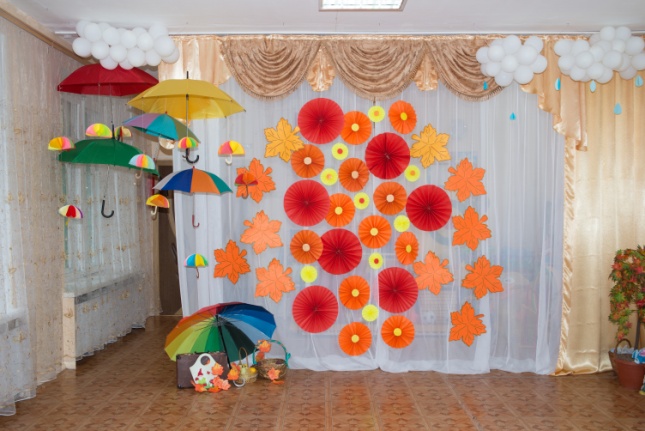 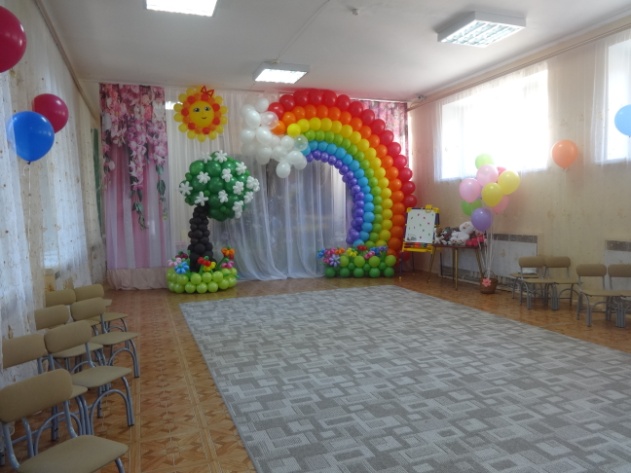 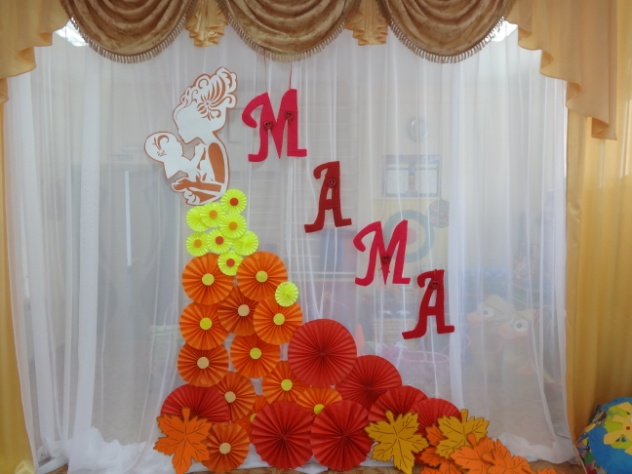 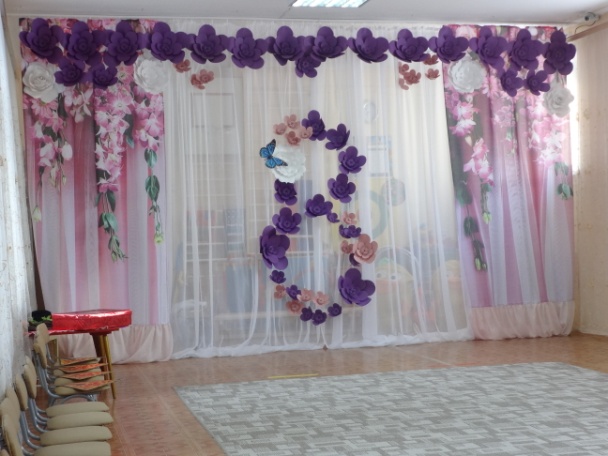 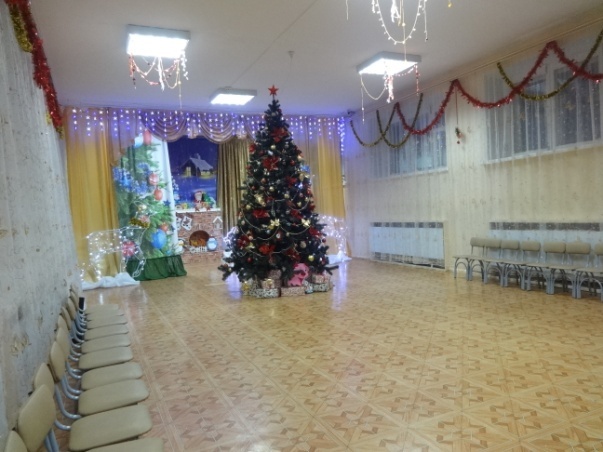           Физкультурно-оздоровительная работа в ДОУ организуется в физкультурном зале совмещенным с музыкальным. Дети в зале делают по утрам зарядку, занимаются на физкультурных занятиях и тренажерах, выполняют коррегирующую гимнастику. 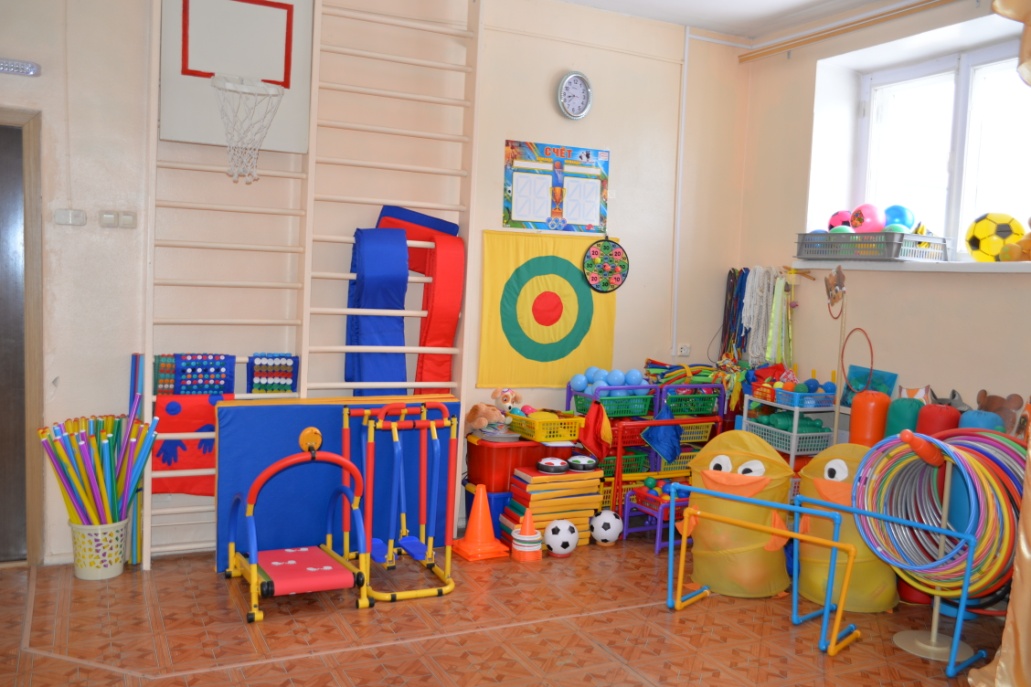        Воспитанники и их родители с удовольствием и большим желанием участвуют в спортивных мероприятиях и развлечениях, нацеленных на формирование представлений о здоровом образе жизни и спорте.      В детском саду есть музей спорта, в котором представлены достижения и награды наших выпускников детского сада, отличившихся в области спорта.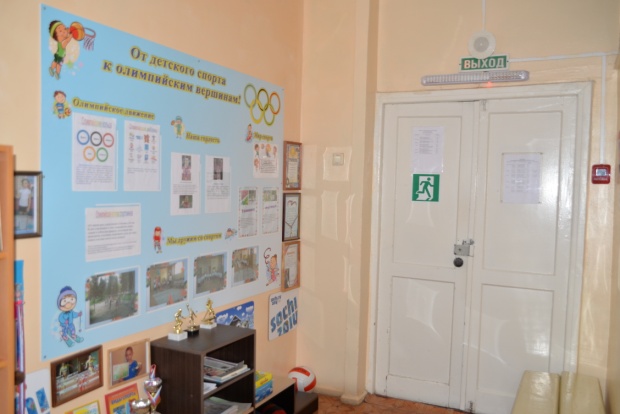 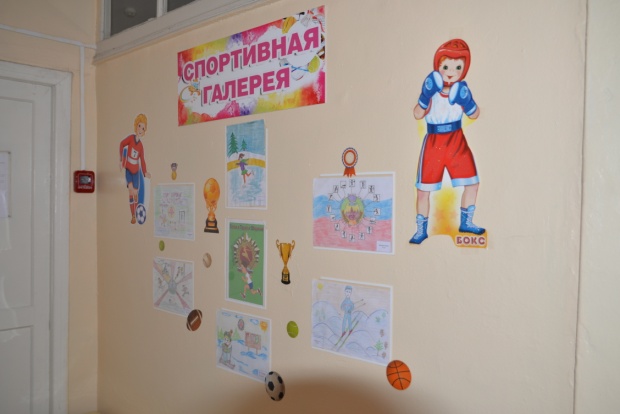      В логопедическом кабинете  учителя - логопеды осуществляют работу по коррекции звукопроизношения и развитию речи у детей.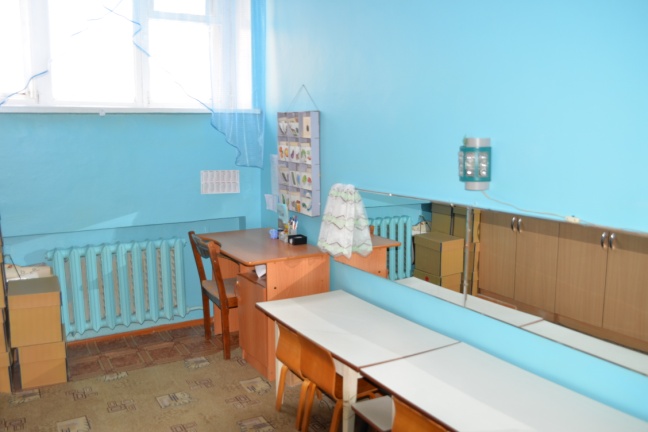 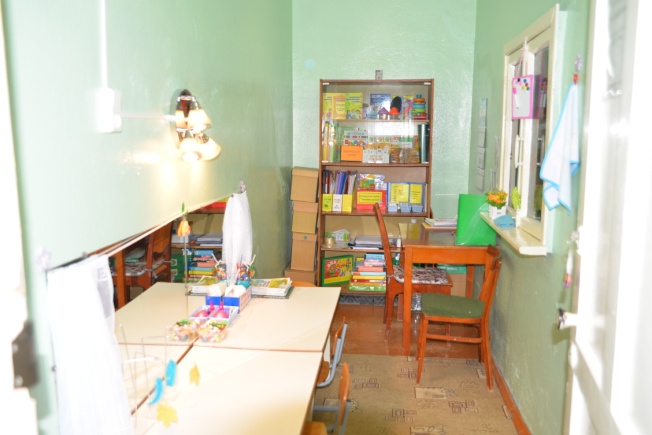 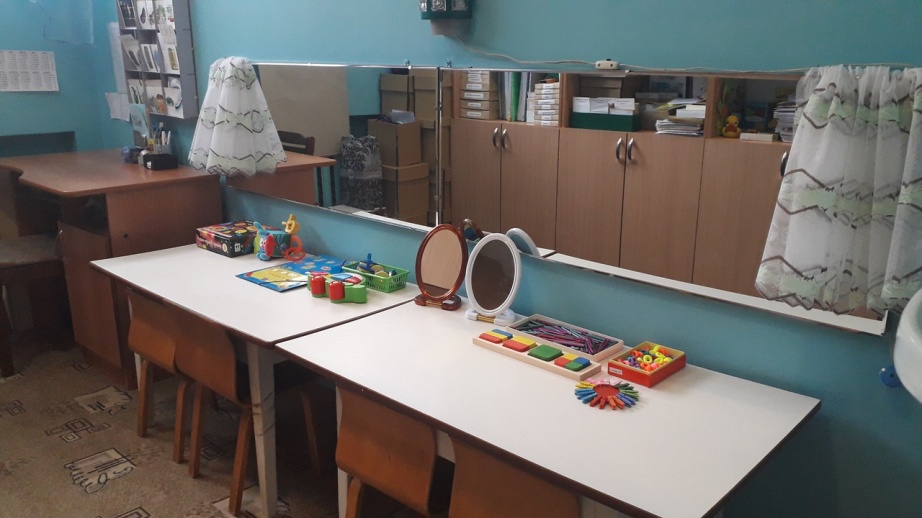       Для обучения педагогов и повышения их профессионального уровня в детском саду работает методический кабинет, где имеется большая подборка методической литературы, пособий для занятий  с детьми,  подписные издания для воспитателей.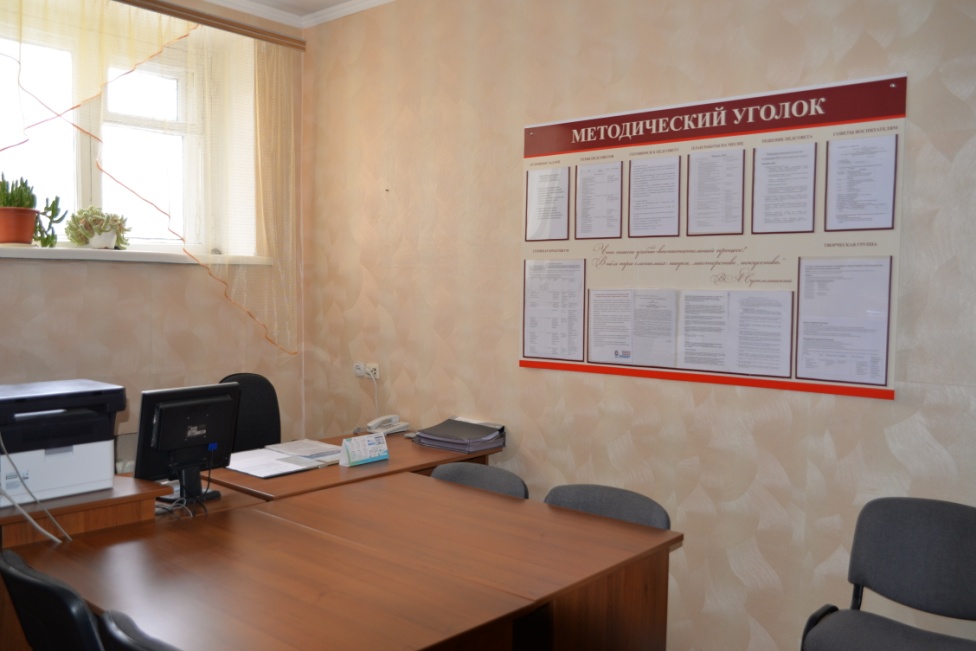 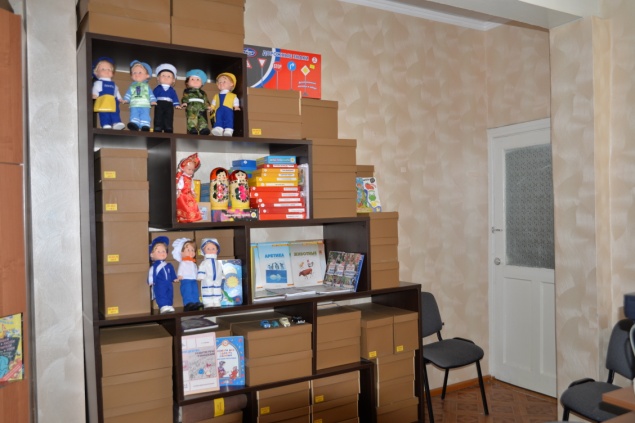 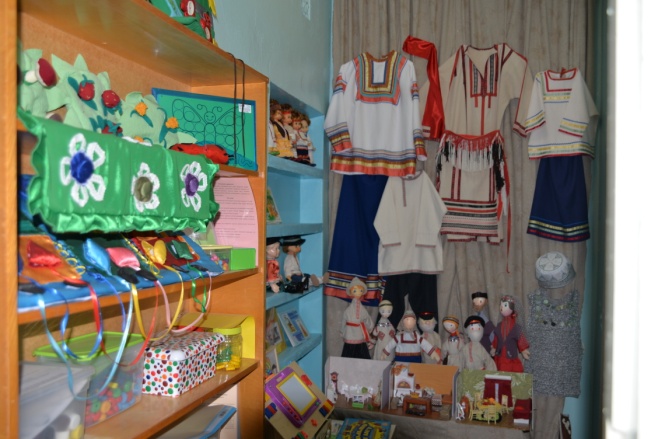       На пищеблоке повара готовят  детям вкуснейшие блюда, для этого помещение оснащено современным оборудованием. 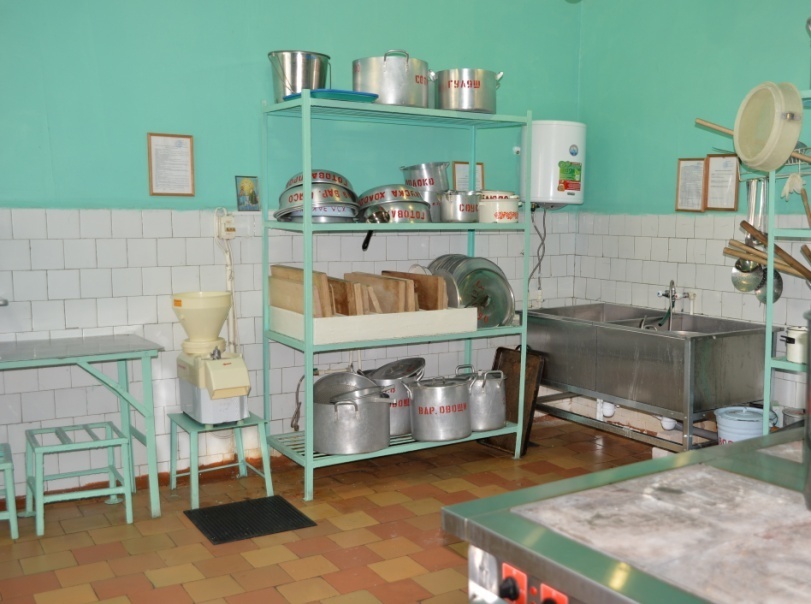        В детском саду имеется медицинский и процедурный кабинет, изолятор. Медицинская сестра ведет работу по укреплению здоровья и  профилактике заболеваний среди воспитанников.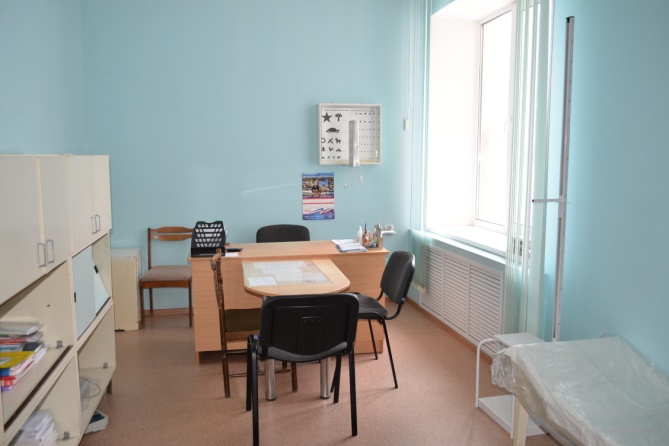 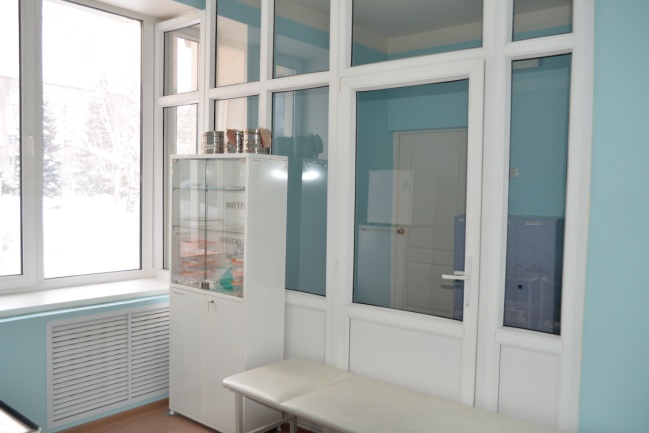        Мы очень стараемся чтобы в нашем детском саду было уютно и комфортно для всех: детей, родителей и сотрудников нашего учреждения.    Коридоры украшают стенды и плакаты для детей и родителей, на которых можно найти много полезной информации. 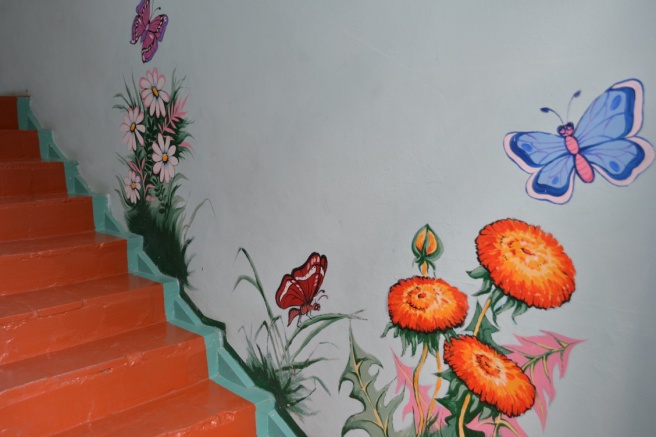 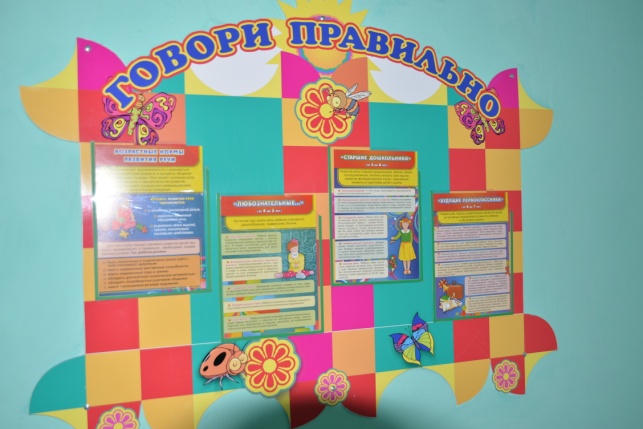 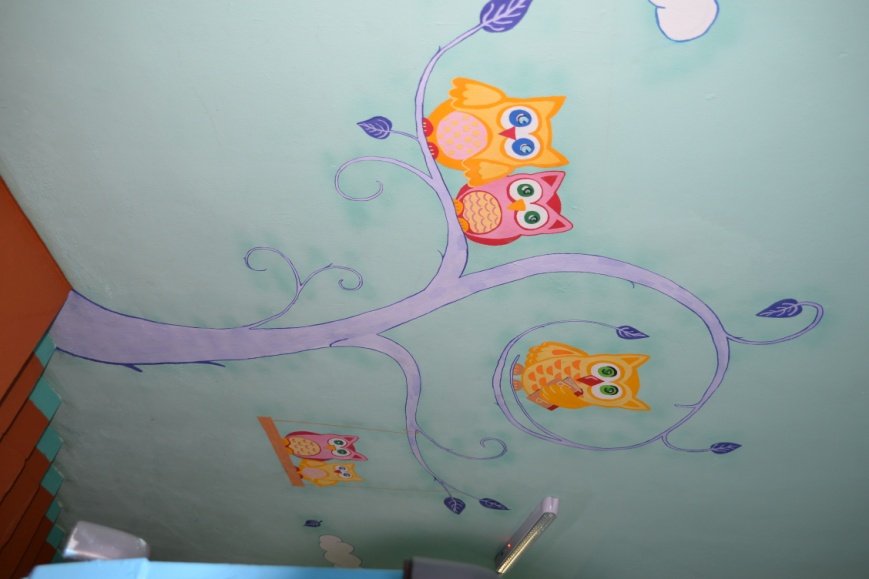 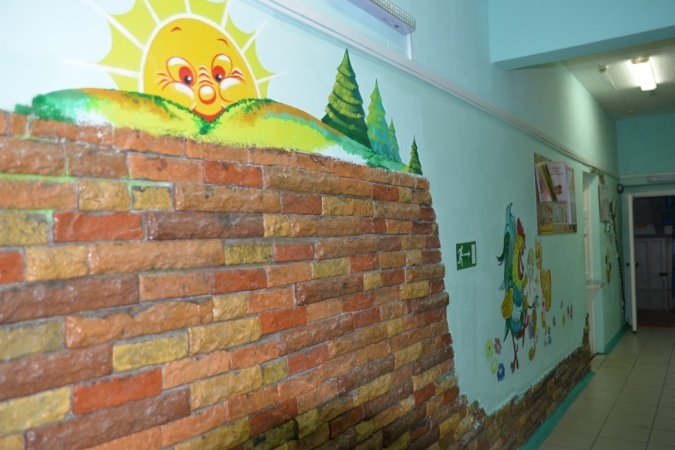 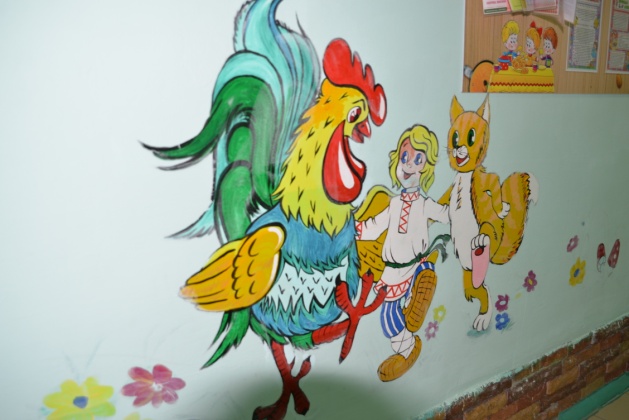 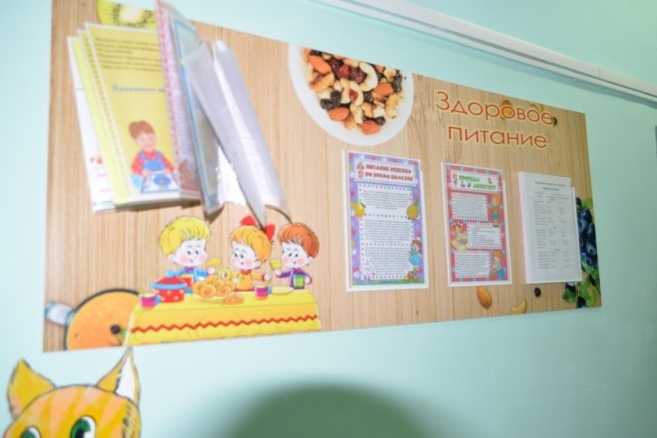 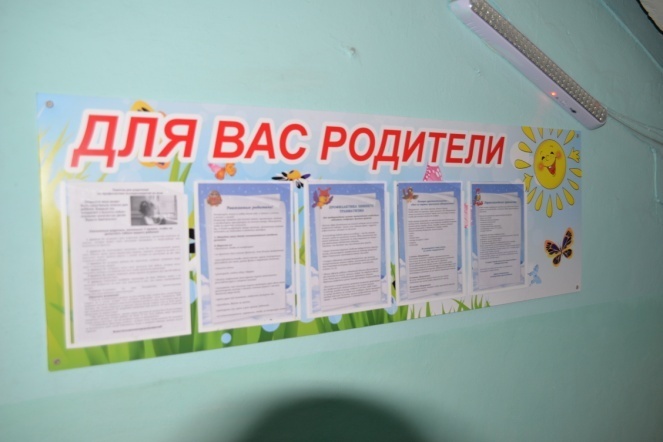 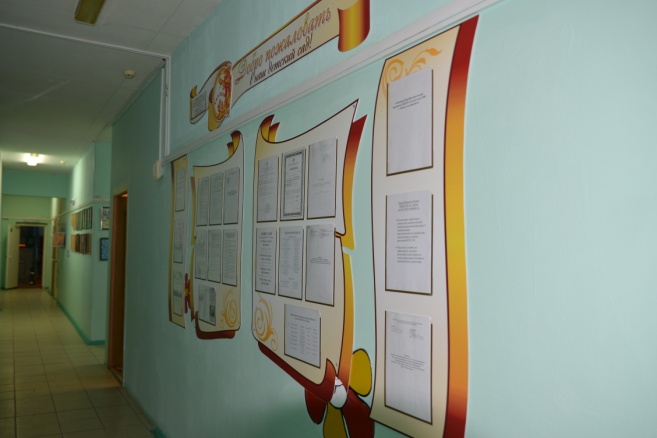 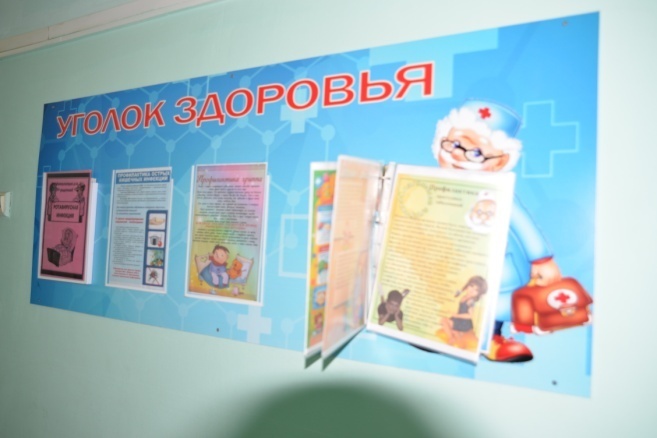 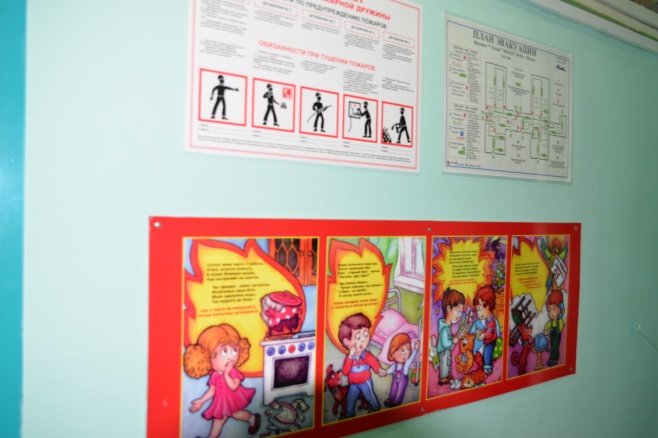 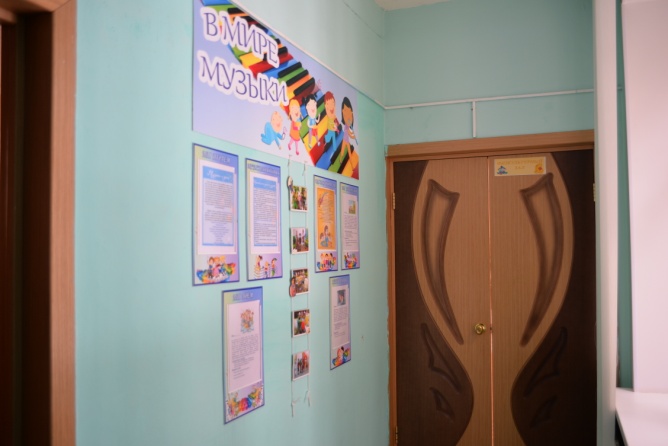 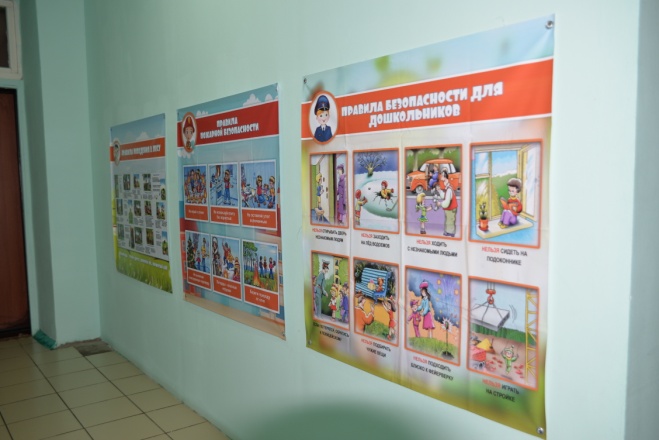 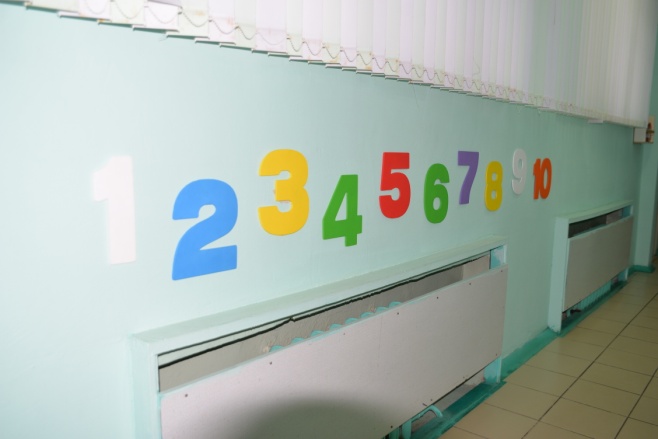       В фойе первого этажа оформлена галерея детских работ по изобразительной деятельности, которая постоянно пополняется и обновляется. 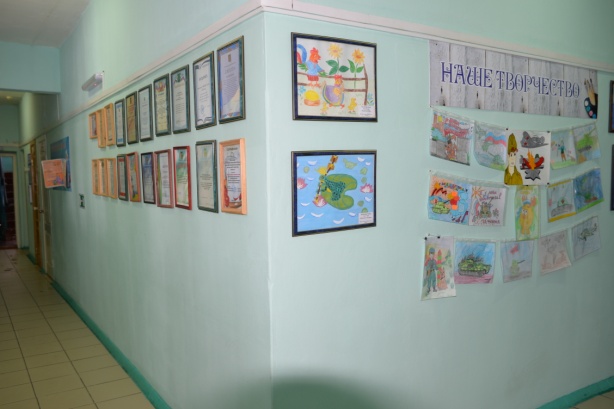 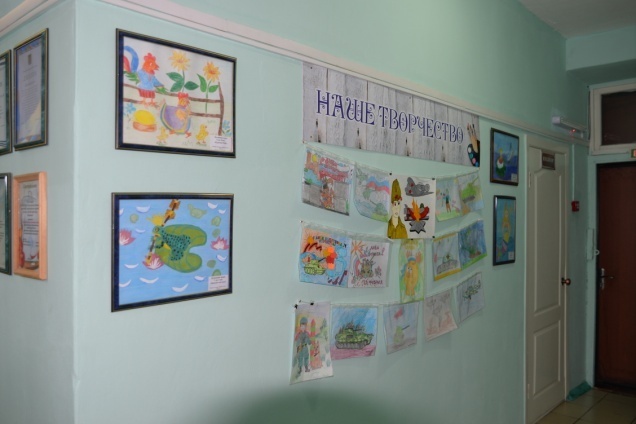 В нашем дошкольном учреждении 12 групп. Каждая возрастная группа оформлена в своем стиле и в соответствии с возрастными особенностями детей. «Ягодка»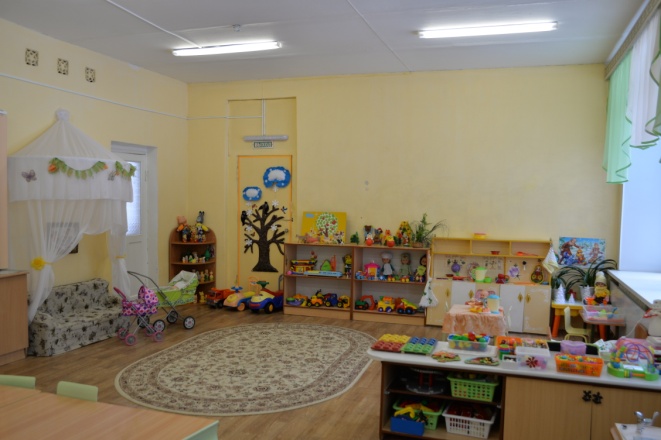 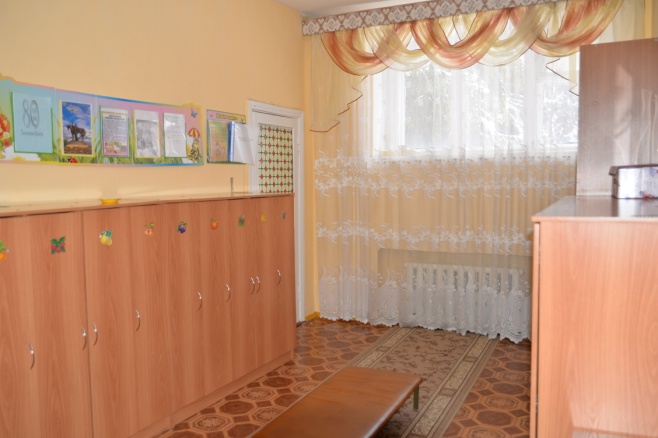 «Колобок»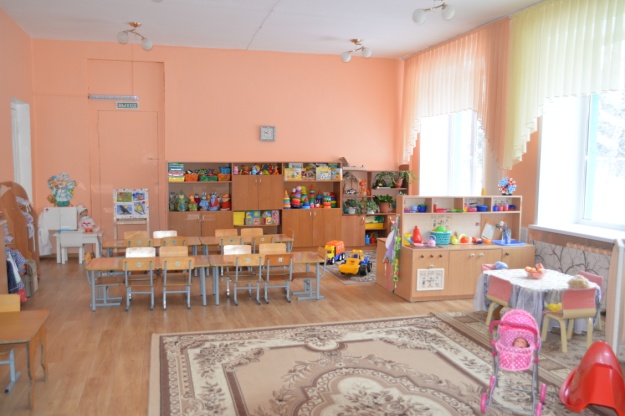 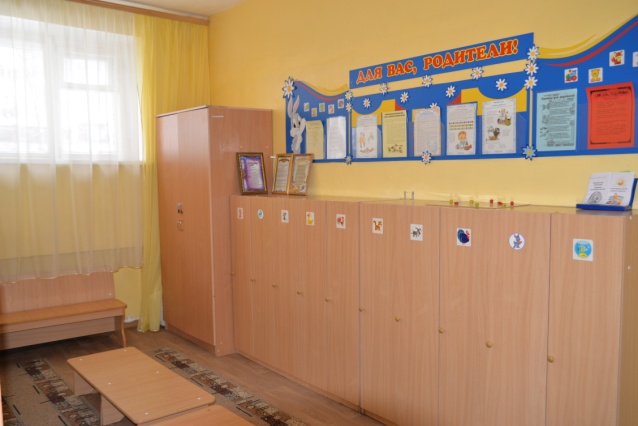 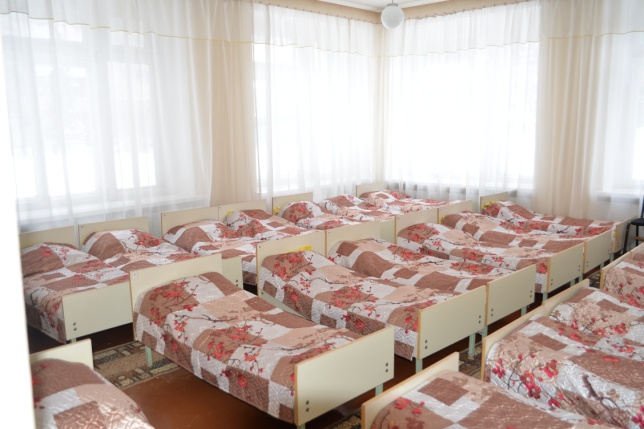 «Лучики»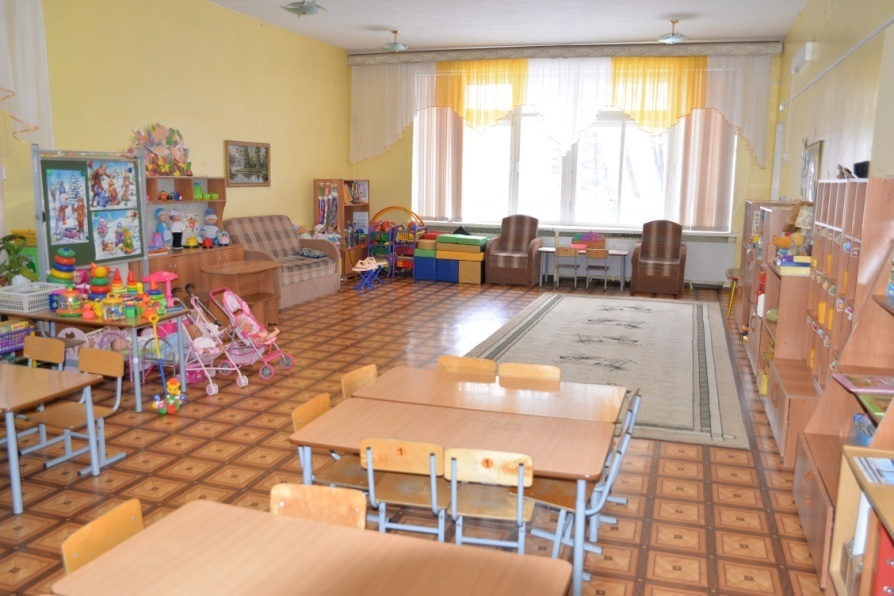 «Почемучки»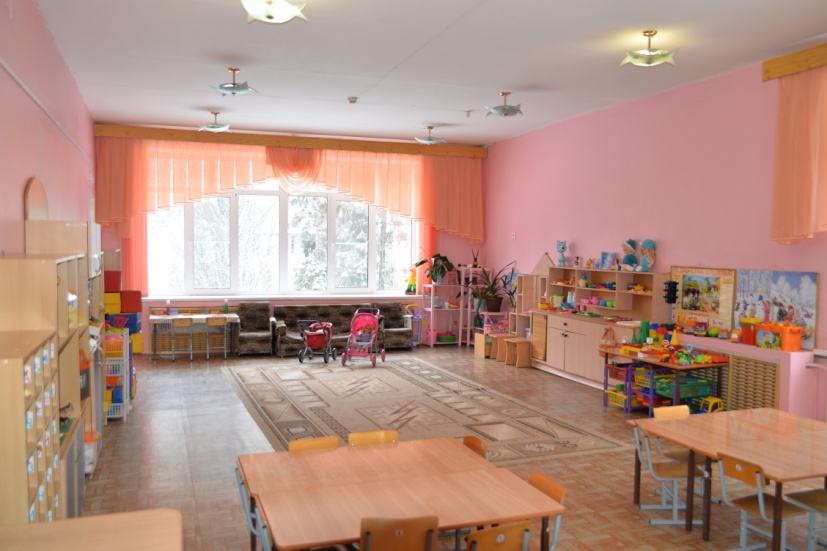 «Ромашки»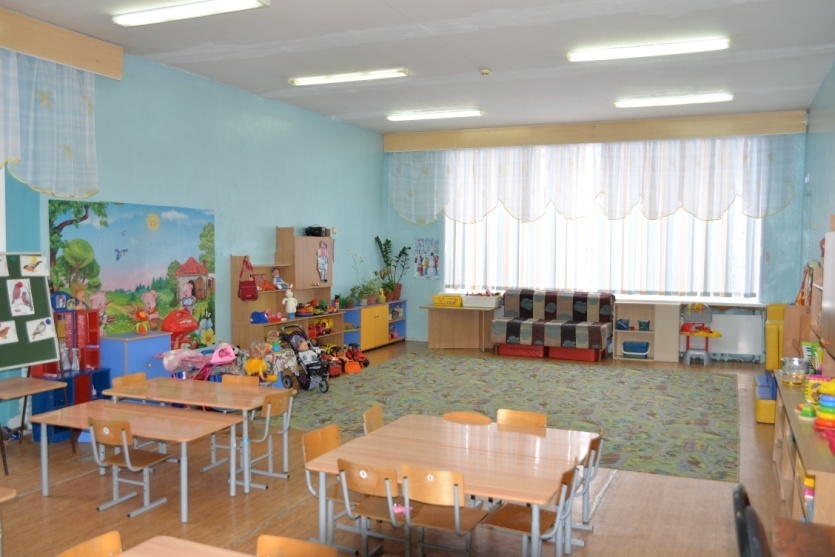 «Теремок»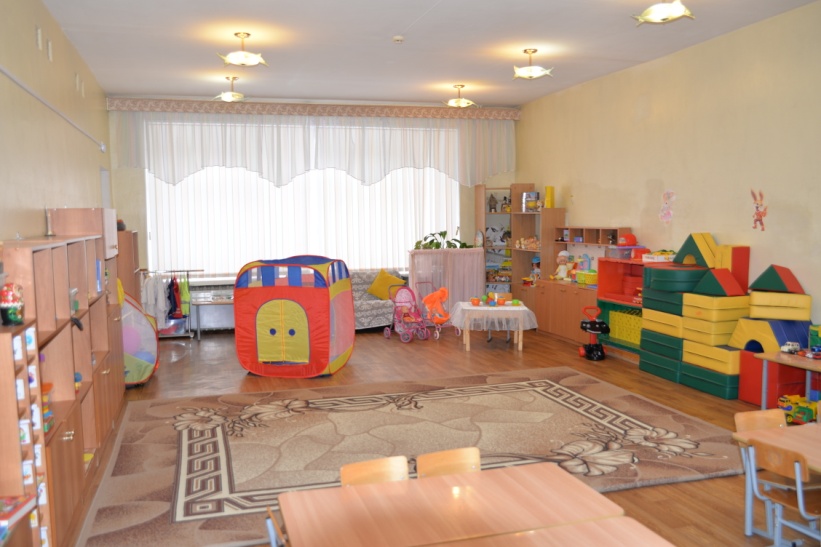 «Маленькие звездочки»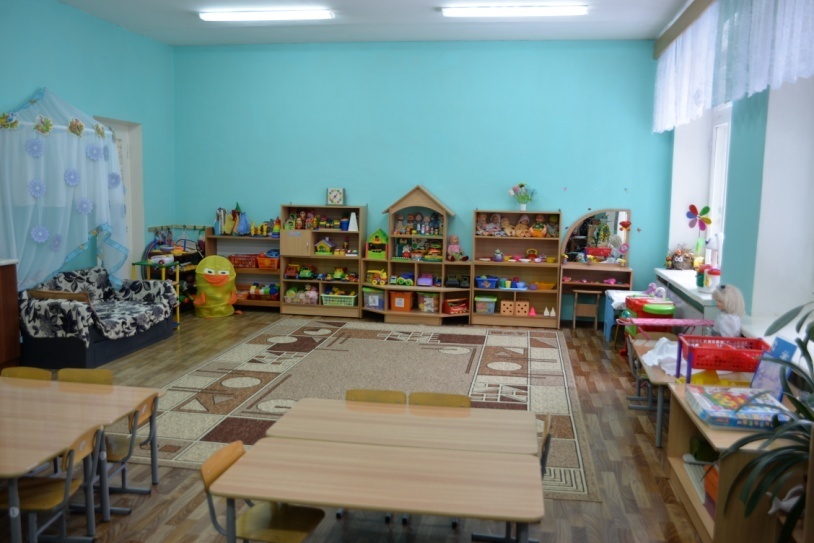 «Умка»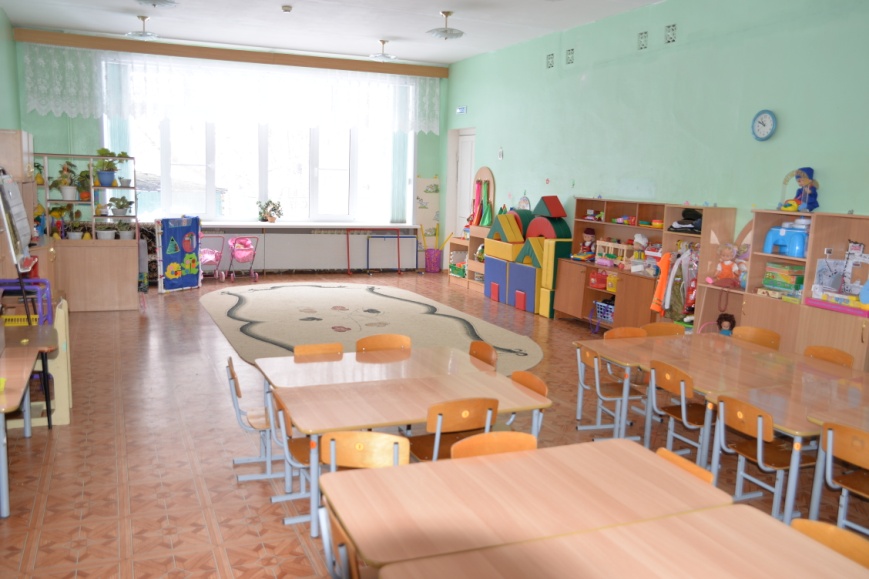 «Гномики»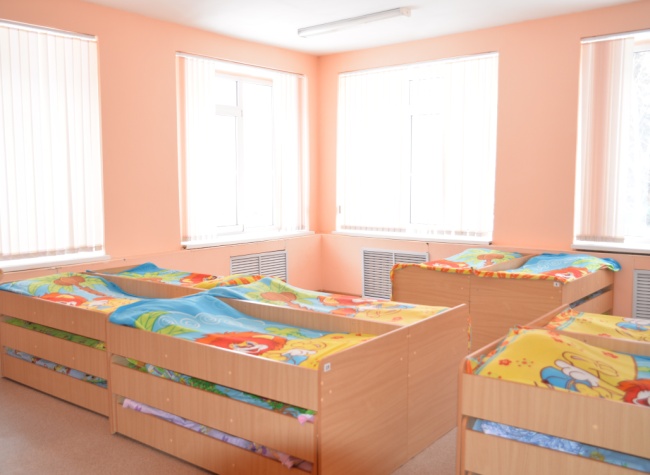 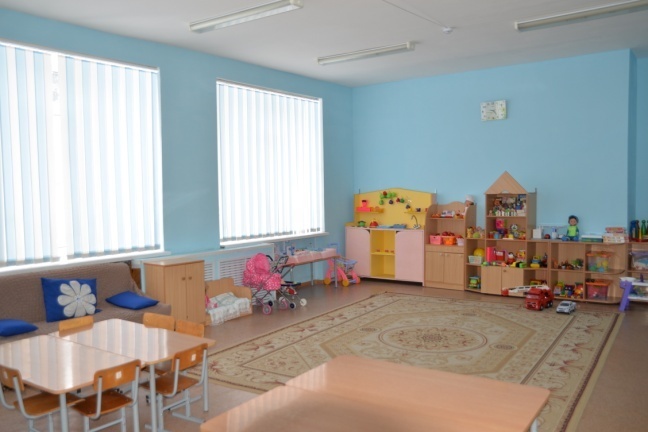 «Знайки»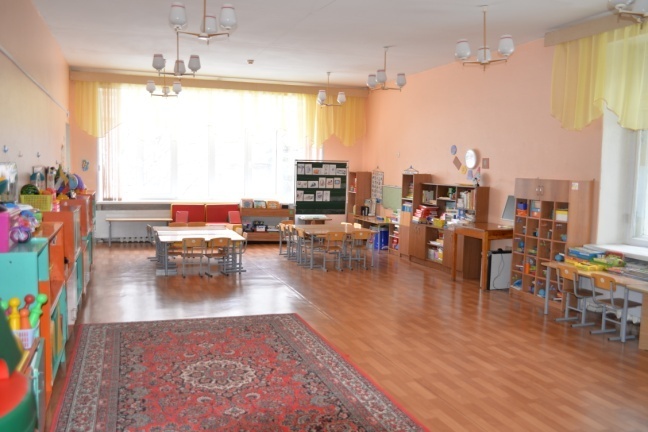 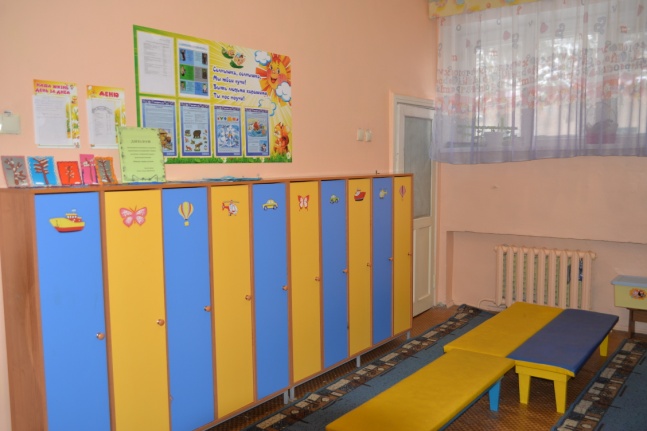 «Светлячки»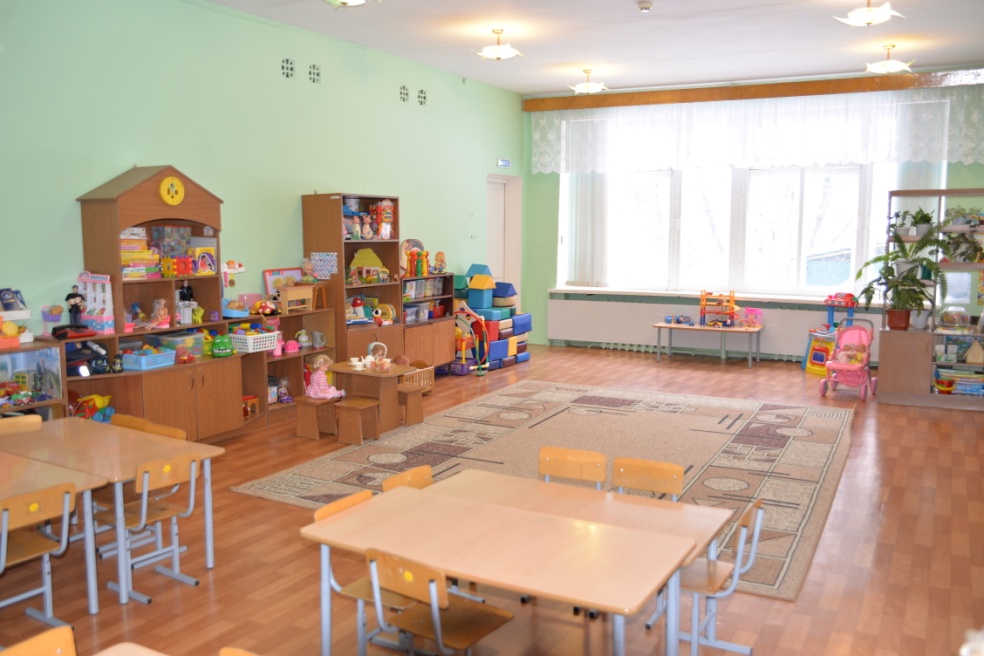 «Колокольчик»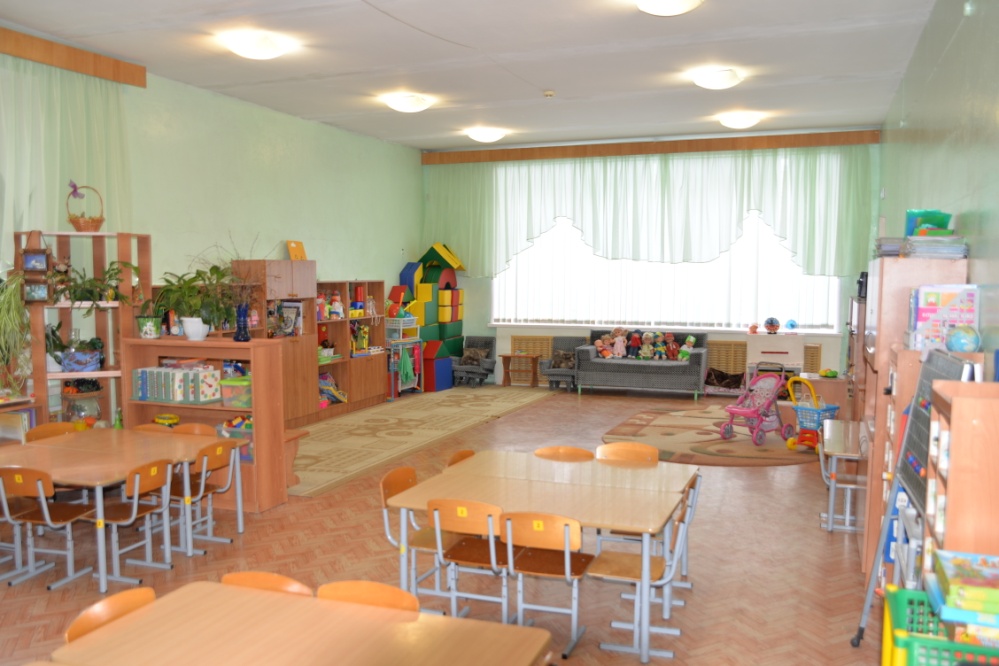 Я  утром  в  детский  сад  иду -
Этой  встречи    очень  жду!
Я  знаю: только  в  сад  приду,
Сразу...  в  сказку  попаду!
Здесь  так  уютно  и  светло,
Как  на  лужайке  летом…
Мне  очень – очень  повезло,
Что  в  садике  я  - в  этом!
А  коль  не   верите  вы  мне,-
То   в  гости   заходите,–
Вы наяву, а  не  во  сне, 
Все...   в   сказку  угодите!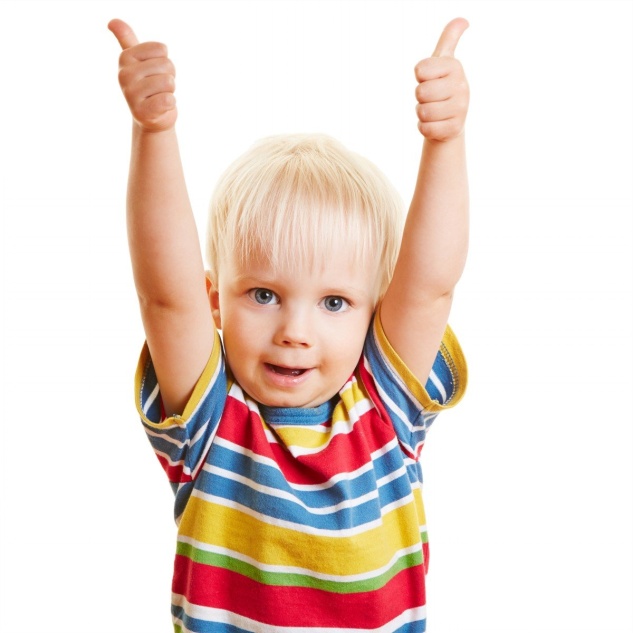 Мы Вам всегда рады!